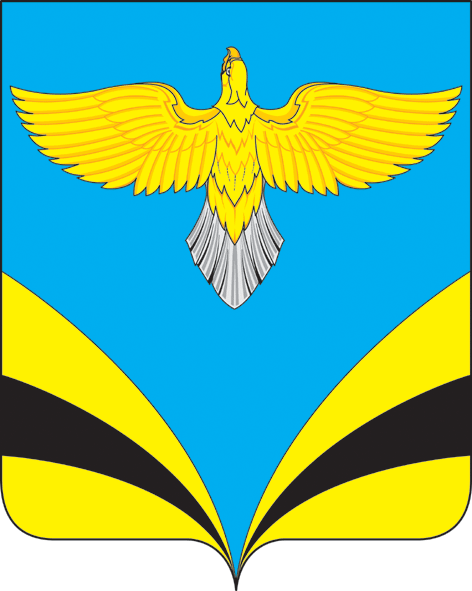            АДМИНИСТРАЦИЯ   сельского поселения Прибоймуниципального района Безенчукский           Самарской области             РАСПОРЯЖЕНИЕ     от  09  января 2017 года  №1             п. Прибой       «Об  утверждении плана работы администрации        сельского поселения Прибой         муниципального района Безенчукский	         Самарской  области на 2017 год»          В соответствии с Федеральным Законом от 06.10.2003 года № 131 – ФЗ «Об общих принципах организации местного самоуправления в Российской Федерации», Устава сельского поселения Прибой муниципального района Безенчукский Самарской области          1. Утвердить годовой план работы администрации сельского поселения     Прибой муниципального района Безенчукский Самарской области на 2017 год (приложение № 1).Опубликовать настоящее постановление в газете «Вестник сельского поселения Прибой», разместить на официальном сайте администрации сельского поселения Прибой в сети Интернет.Настоящее постановление вступает в силу на следующий день после его официального  опубликования.Контроль за  исполнением настоящего постановления оставляю за собой.Глава сельского поселенияПрибой                                                                                      В.В. ПахомовВ.Е. Вельдинат.43310                                                                                                                              Приложение № 1                                                                                                             к  Распоряжению от  09.01.2017 г. № 1                                                                                                     ПЛАНработы администрации сельского поселения Прибой муниципального района Безенчукский Самарской области  на 2017 год1.КОНФЕРЕНЦИЯ:1.1.  Отчет о работе администрации сельского поселения Прибой за 2016  год  1.2.  Отчет о работе  участкового уполномоченного полиции за 2016  год.1.3.  Выступление Главы администрации района о работе за 2016 год и перспективных направлениях развития района на 2017 год.СРОКИ ПРОВЕДЕНИЯ:    февраль 2017 года.Ответственные: Пахомов В.В. –  глава администрации поселения                             Вельдина В.Е. – специалист 1 категорииМесто  проведения: п.Прибой –  здание СДК п.Прибой1.2. ОБЩИЕ НАПРАВЛЕНИЯ                                      1.3 ТЕКУЩИЕ МЕРОПРИЯТИЯ                                 1 квартал (январь – март)                                 2 квартал (апрель – июнь)                                                    3 квартал (июль- сентябрь)                                                                                                        4 квартал ( октябрь – декабрь)1.4  КУЛЬТУРНО – МАССОВЫЕ, ФИЗКУЛЬТУРНО  - ОЗДОРОВИТЕЛЬНЫЕ И ДОСУГОВЫЕ МЕРОПРИЯТИЯ.№ п/пНаименование            мероприятияСрок исполненияОтветственныеза проведение1.Аппаратные совещания с работниками администрации сельского поселения еженедельно по понедельникамГлава поселения2.Организация и проведение собраний, встреч  граждан поселения       по мере необходимостив течении календарного годаглава поселения,специалист 3.Проведение рейдов по профилактике правонарушений, проверке санитарного и противопожарного состояния, благоустройства населенных пунктовпостоянноглава поселения,специалист4.Проведение рейдов по асоциальным семьямодин раз в         кварталглава поселения, специалист 5.Осуществление постоянного контроля за выполнением постановлений и распоряжений вышестоящих органов и собственных решенийпостоянноглава поселения, специалист  6.Подготовка информации о работе администрации сельского поселения, информационное обеспечение, связь с общественностью, средствами массовой информации (через сайт, информационный бюллетень «Вестник сельского поселенияПрибой»постоянноглава поселения, специалист  7. Подготовка итогов  социально-экономического развития поселения за 9 месяцев 2017 года»       октябрьспециалист  8.Формирование и утверждение бюджетаиюль – декабрьГлава поселения,бухгалтер  9.Установление, изменение и отмена местных налогов и сборов.конец текущего      годаСобрание представителей10.Обеспечение взаимодействия с территориальными органами Федеральной налоговой службы, ФБУ «Кадастровая палата» Самарской области, ПВС района.                                 постоянноГлава поселенияспециалист11.Организационная работа по созданию советов МЖДВ течении годаГлава поселения12.Организация обучения населения мерам пожарной безопасностипо отдельному плануВнештатный инспектор13.Организация работы по предупреждению и ликвидации ЧС местного характерапостоянноГлава поселения, специалист14.Организационная работа по учету, постановке граждан, пребывающих в запасе, организация прохождения  медицинских призывных комиссийпо графикуИнспектор ВУС15.Разработка и уточнение плана мобилизационной подготовкив течении годаГлава поселения,Инспектор ВУС16.Благоустройство территорий, мест захоронения, ремонт памятников и обелисковв течении годаГлава поселения, делопроизводитель17.Ликвидация несанкционированных  свалок.постоянноГлава поселения18.Проведение экологических субботников по уборке прилегающих территорий к частным домовладениям, организациям, уборка пляжа.апрель – сентябрьглава поселения,специалисты администрации19.Контроль за состоянием электро-,тепло-, газо-, водоснабжения населения, снабжения населения топливом.постоянноГлава поселения,специалист20.Организация досуга населения – работа СДК, библиотек, кружков.постоянноАдминистрация поселения, СДК, школа21.Проведение обследования  жилищно – бытовых условий граждан, нуждающихся в улучшении жилищных условий, оказании помощи малоимущим семьямпостоянноГлава поселенияСпециалисты администрации22.Содействие условий для развития малого и среднего предпринимательствапостоянноГлава поселения23.Оказание помощи населению по газификации жилых домов в с. ТроицкоепостоянноГлава поселения 24.Организация и проведение семинаровсо старостами сел, членами ДПД по вопросам противопожарной безопасностиапрель и сентябрьГлава поселения внештатный инспектор 25.Проведение работы по противодействию  коррупции  постоянноГлава поселения 26.Проведение работы  по актуализации земельных участков по поселениюпостоянноспециалист 27.Проведение работы по формированию ЗОЖ, своевременной диспансеризации (через Собрания граждан, информационный бюллетень, библиотеки, СДК)постоянноГлава поселения, руководители СДК, библиотек, школы28.Работа с населением по вопросу профилактических мер распространения  АЧС на территории поселенияпостоянноГлава поселения,Ответственные с вет. службы района29.Проведение в общеобразовательных учреждениях  разъяснительной работы с молодежью  по выявлению и предупреждению терроризма и экстремизма на занятиях по ОБЖ, в ходе проведения Дней знаний ГО.в течении годаГлава поселения, руководители СДК, библиотек, школы№ п/пНаименование            мероприятияСрок исполненияОтветственныеза проведение 1.Аппаратные совещания с работниками администрации сельского поселенияЕженедельно по понедельникамГлава поселения  2.Подготовка и сдача различных отчетов за 2016 год.январь –  февральВельдина В.Е., Уханова О.А., Митрофанова Т.А. 3.Подготовка сведений по  земельным участкам и сдача отчета в налоговую инспекциюянварьВельдина В.Е. 4.Разработка плана работы администрации на 2017  г.первая декада январьВельдина В.Е.5.Составление списков многодетных, неблагополучных, находящихся в социально – опасном положении семей          январьМитрофанова Т.А.6.Составление списков участников ВОВ, ветеранов ВОВ, инвалидовянварь Митрофанова Т.А.7.Работа с призывниками по постановке на первичный воинский учет и прохождения мед.комиссииянварь Митрофанова Т.А.8.Поддержание дорог внутри населенных пунктов и их очистка от снегаянварь -мартПахомов В.В.9.Ведение автоматизированной системы БАРС. Электроннная похозяйственная книгаянварь – мартМитрофанова Т.А.10.Обследование многодетных, неблагополучных опекаемых семей февральПахомов В.В., Вельдина В.Е.11.Проведение комплекса мероприятий по линии ГО ЧС по отводу паводковых водфевральПахомов В.В.12.Разработка мероприятий по  реализации Программы «Пожарная безопасность с/п Прибой на 2017 – 2018 г.г.»январьПахомов В.В., Вельдина В.Е.13.Организация обучения населения мерам пожарной безопасностиянварь –  мартВельдина В.Е.14.Организация работы по формированию ДПДянварь – мартПахомов В.В.15.Работа по уточнению лиц, не зарегистрированных по местужительства, но проживающих на территории поселенияфевраль Митрофанова Т.А.16.Разработка мероприятий по профилактике терроризма и экстремизма и проведение инвентаризации бесхозных помещениймартПахомов В.В., Вельдина В.Е.17.Совещание с руководителями предприятий, учреждений и организаций по подготовке к проведению месячника по благоустройству и санитарному содержанию селмартПахомов В.В. , Вельдина В.Е.18.Работа с населением по  предупреждению заноса африканской чумы свиней в селах поселения январь - декабрьПахомов В.В.ветеринарная служба.19.Проведение комплекса работпо подготовке  к празднованию Победы в ВОВмартПахомов В.В., Вельдина В.Е.Школа Куршук А.П..,СДК  Никитина Л.В., Синеглазова С.Л., Евдокимова А.М.20.Согласно графика выезд в села поселения для приема граждан по личным вопросамянварь - мартПахомов В.В.,Вельдина В.Е..№ п/пНаименование            мероприятияСрок исполненияОтветственныеза проведение 1.Аппаратные совещания с работниками администрации сельского поселенияЕженедельно по понедельникамПахомов В.В. 2.Проведение месячника по благоустройству, озеленению и санитарному содержанию сел поселенияапрель - майПахомов В.В., Вельдина В.Е.3.Проведение работ по  благоустройству территорий парков, захоронений, ремонт памятников и обелисковапрель-майПахомов В.В.4.Комиссионная проверка санитарного состояния населенных пунктов майПахомов В.В., Вельдина В.Е., Старосты поселений5.Подготовка материала по отчету о деятельности администрации за 2016  годапрельВельдина В.Е.Митрофанова Т.А.Уханова О.А..6.Проведение рейда по асоциальным семьямапрельПахомов В.В.Вельдина В.Е..Митрофанова Т.А.7.Проведение рейдов по применению мер административной ответственности к лицам, осуществляющим несанкционированное размещение ТБО и др.материаловмай-июньПахомов В.В.Административная комиссия района.8.Проведение праздничных мероприятий  9 мая 2017   года 09.05.2015Пахомов В.В.Вельдина В.Е.,Митрофанова Т.А.Организационный комитет9.Организация мероприятий по предупреждению безнадзорности и правонарушений, травматизма детей и подростков в летнее время  на территории поселения          майПахомов В.В.руководство  школы,СДК10.Работа с населением направленная на исключение всякого родапожаров.май – июньПахомов В.В.Вельдина В.Е. 11.Организация работы по благоустройству населенных пунктов ( установка  светильников уличного освещения, очистка парков от сорной растительности, уборка улиц от мусора. ) и т.д.         июньПахомов В.В.12.Оказание методической помощи населению по регистрации объектов недвижимости расположенной на территории поселения        июньВельдина В.Е..13.Работа с неплательщиками за услуги ЖКХапрель- июнь Пахомов В.В.14.Проведение работы по вывозу ТБО, ликвидация несанкционированных свалок, буртование существующих свалок. апрель – июньПахомов В.В.15.Сверка сведений ЛПХ с данными похозяйственного учета, путем выборочного обхода  хозяйств           июльВельдина В.Е., Митрофанова Т.А.16.Организационная работа по осуществлению весеннего призыва гражданапрель – июньМитрофанова Т.А.17.Ведение автоматизированной системы БАРС. Электроннная похозяйственная книгаапрель - июньМитрофанова Т.А.18.Согласно графика выезд в села поселения для приема граждан по личным вопросамапрель - июньПахомов В.В., Вельдина В.Е.№ п/пНаименование            мероприятияСрок исполненияОтветственныеза проведение1.Аппаратные совещания с работниками администрации сельского поселенияЕженедельно по понедельникамПахомов В.В.2.Продолжение работ по благоустройству населенных пунктов (частичный ремонт внутрипоселковых дорог, установка светильников и т.д.)июль - сентябрьПахомов В.В., Вельдина В.Е.3.Подготовка материала по формированию бюджета на 2015 год.июль -  сентябрьПахомов В.В, Уханова О.А..4.Рейд по сохранности жилья закрепленного за несовершеннолетними детьми находящимися под опекойиюльПахомов В.В.Вельдина В.Е.5.Проведение комплекса мероприятий по подготовке объектов ЖКХ, бюджетных организаций к работе в осеннее -  зимний периодавгуст - сентябрьПахомов В.В., Митрофанов С.А., Управляющая компания6.Комиссионная проверка работы пожарных гидрантовво всех селах поселенияапрель- октябрьПахомов В.В., внештатный инспектор по пожарной профилактике7.7.Проведение работы по вывозу ТБО, ликвидация несанкционированных свалок, буртование существующих свалок. июль – сентябрьПахомов В.В.8.Оформление личных дел на юношей 2001  года рождения  август- сентябрь Митрофанова Т.А.9.Анализ работы за 9 мес. 2017 года по обращениям граждан (письма, жалобы, предложения)      сентябрьМитрофанова Т.А.10.Анализ работы по внедрению автоматизированной системы БАРС. Электронная похозяйственная книгасентябрьПахомов В.В.Митрофанова Т.А.11.Работа с населением по разъяснению правил эксплуатации домов в отопительный сезон       сентябрь Вельдина В.Е.12.О ходе выполнения работ по замечаниям высказанным на конференции граждан сентябрьПахомов В.В.Вельдина В.Е.13.Согласно графика выезд в села поселения для приема граждан по личным вопросамиюль - сентябрьПахомов В.В.Вельдина В.Е.№ п/пНаименование            мероприятияСрок исполненияОтветственныеза проведение1.Аппаратные совещания с работниками администрации сельского поселенияЕженедельно по понедельникамПахомов В.В.2.Продолжение работ по благоустройству населенных пунктов октябрь-декабрьПахомов В.В.Вельдина В.Е3.Окончание работы по формированию бюджета на 2018 год.октябрь декабрьПахомов В.В. Уханова О.А.4.Выявление неблагополучных семей с несовершеннолетними детьми и постановка их на учет.       октябрьПахомов В.В.Вельдина В.Е.5.Формирование списков детей на Новогодние подарки.ноябрьМитрофанова Т.А.6.Подготовительная работа по разработке перспективного плана работы на 2018 годдекабрьПахомов В.В.Вельдина В.Е.. 7Мероприятия по подготовке и проведению работ для эксплуатации  объектов в зимних условиях.ноябрьПахомов В.В.8.Анализ проведение работы  по актуализации земельных участков по поселениюноябрьПахомов В.В.Вельдина В.Е.9.Анализ работы районных  служб, осуществляющих выполнение полномочий администрации поселения, переданных по соглашениям. ноябрьдекабрьПахомов В.В.руководители служб района.10.Подготовительная работа для проведения опроса населения для уточнения записей по похозяйственным книгам.декабрьВельдина В.Е.Митрофанова Т.А.11.Ведение автоматизированной системы БАРС.Электронная похозяйственная книгаоктябрь- декабрьМитрофанова Т.А.12.Организационная работа по осуществлению осеннего призыва гражданоктябрь - декабрьМитрофанова Т.А.13.Работа с населением направленная на исключение всякого родапожаров.        октябрь-декабрьПахомов В.В.Вельдина В.Е.13.Согласно графика выезд в села поселения для приема граждан по личным вопросамоктябрь -декабрьПахомов В.В.Вельдина В.Е.№ п/пНаименование            мероприятияСрок исполненияОтветственныеза проведение1.Проведение праздничных мероприятий  в СДК, библиотеках и трудовых коллективах:-  дня Защитников Отечества;- международного женского дня;-  дня Победы в ВОВ;-  дня Защиты детей;-  дня пожилых людей;-  дня матери и т.д.по датам в течении годаруководители СДК,заведующие библиотек,организаторы школы.2.Проведение традиционных массовых мероприятий:-  новогодние театрализованные праздники,-  праздник проводов зимы,- дня « Памяти и скорби»,-  праздники « День села». по датам в течении годаглава поселения, руководители СДК, заведующая библиотеки,организаторы школы3.Проведение спортивных мероприятий (турниров по боксу, волейболу и т.д)постоянно в течении годаглава поселения,организаторы соревнований4.Участие школьных спортивных команд в проводимых  соревнованиях района. постоянно в течении годаорганизаторышколы5.Участие в районных мероприятияхпостоянно в течении годапо плану районаАдминистрация с/п, работники СДК, школы, библиотека6.Проведение работы по формированию ЗОЖ, через собрания граждан, информационный бюллетень, сайт сельского поселения Прибойпостоянно в течении годаАдминистрация с/п,